Таблиця 1до Типової освітньої програмиНавчальний план початкової школи з українською мовою навчання * Заклад загальної середньої освіти може обирати інтегрований курс «Мистецтво» або окремі курси: «Музичне мистецтво» та «Образотворче мистецтво».** Години, передбачені для фізичної культури, не враховуються під час визначення гранично допустимого навчального навантаження учнів, але обов'язково фінансуються.Директор департаменту загальної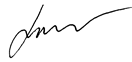 середньої та дошкільної освіти						Ю. Г. КононенкоОсвітні галузіПредметиКількість годин на тиждень у класахКількість годин на тиждень у класахКількість годин на тиждень у класахКількість годин на тиждень у класахКількість годин на тиждень у класахОсвітні галузіПредмети2234РазомМови і літератури (мовний і літературний компоненти)Українська мова777728Мови і літератури (мовний і літературний компоненти)Іноземна мова22227МатематикаМатематика444416ПриродознавствоПриродознавство22228СуспільствознавствоЯ у світі--112МистецтвоМистецтво*/музичне мистецтво, образотворче мистецтво11114МистецтвоМистецтво*/музичне мистецтво, образотворче мистецтво11114ТехнологіїТрудове навчання11114ТехнологіїІнформатика11113Здоров'я і фізична культураОснови здоров'я11114Здоров'я і фізична культураФізична культура**333312УсьогоУсьогоУсього20+321+321+380+12Додаткові години на вивчення предметів інваріантної складової, курсів за вибором, проведення індивідуальних консультацій та групових занятьДодаткові години на вивчення предметів інваріантної складової, курсів за вибором, проведення індивідуальних консультацій та групових занятьДодаткові години на вивчення предметів інваріантної складової, курсів за вибором, проведення індивідуальних консультацій та групових занять2228Гранично допустиме тижневе навчальне навантаження на учняГранично допустиме тижневе навчальне навантаження на учняГранично допустиме тижневе навчальне навантаження на учня22232388Сумарна кількість навчальних годин інваріантної і варіативної складових, що фінансується з бюджету (без урахування поділу класів на групи)Сумарна кількість навчальних годин інваріантної і варіативної складових, що фінансується з бюджету (без урахування поділу класів на групи)Сумарна кількість навчальних годин інваріантної і варіативної складових, що фінансується з бюджету (без урахування поділу класів на групи)252626100